Règlement intérieur 2017 de la section pêche du CNHM1_Les sorties pêches pour pêcher en bateau ou du bord sont ouvertes à toutes les personnes à jour de leur cotisation au CNHM de l’année en cours.Attention d’être en possession du permis de pêche.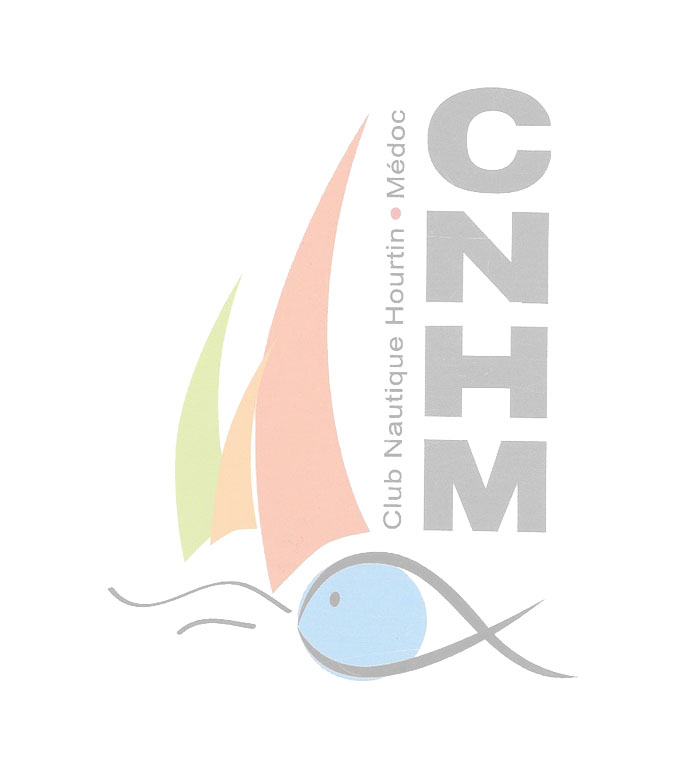 2_Inscription aux sorties pêcheSeuls les adhérents au CNHM peuvent s’inscrire aux sorties pêche.Obligation pour les inscrits d’être en possession de toutes les assurances (bateau et RC). Voir la case à cocher sur le bulletin ; si non renseigné, l’inscription ne sera pas validée.Seul l’adhérent aura accès à la pesée et sera éventuellement récompensé.Le nombre de cannes en action de pêche est limité à 4 cannes, pour pêcher du bord ou d’un bateau ; peu importe le nombre de personnes à bord de celui ci. 3_Les heures de départ sont fixées en début d’année, les bateaux doivent quitter les pontons IMPERATIVEMENT à l’heure indiquée sur la feuille d’inscription.L’heure de départ est fixée une demi-heure avant l’heure de début de pêche qui est le lever du soleil et l’heure d’arrêt de la pêche est fixée à 11h00 pour toutes les sorties. L’heure de départ ne peu pas être plus avancée car il est interdit de naviguer de nuit sur le lac et encore moins dans le port.
Le départ pourra être annulé pour des raisons de météo, les pécheurs seront avertis au plus tard la veille du départ par le responsable de la section.Le matin même la sortie peut être décalée ou annulée pour raison météo ou autre.4_Il y a 6 sorties organisées par la section pêche, dont 2 sorties sponsorisées.5_La pesée se fait au club house CNHM (sauf sortie du 29-07) entre 11h00 et 11h45, (en dehors de cette tranche horaire le pêcheur sera disqualifié de la sortie concernée). C’est le poids qui est retenu pour le classement et s’il y a égalité c’est le nombre de poisson qui sera pris en compte. Le seul arbitre de ce classement sera le responsable de la section ou  les adjoints.Nous demandons au pêcheur n’ayant rien pêché de venir à la pesée pour le pointage du retour.6_Maille des prises pour le classementBrochet 60cm, Perche 25cm, Sandre 50cm, Black-bass 40cm, Anguille 50cm.Les silures ne sont pas pris en compte pour le classement de la sortie, mais seront comptabilisés et pris dans un classement à part doté d’un prix en fin de saison. Les tailles minimales de capture des poissons ont été reprises sur les directives de la FEDE de la pêche. La section se différencie sur la maille de la perche et de l’anguille. Dans le cas de doute sur la taille ou la qualité du poisson, les pêcheurs présents décideront de la prise en compte ou non du poisson concerné et ça sous l’arbitrage du responsable de la section. Attention éviter de présenter lors de la pesée les poissons en dessous des mailles définies.  La taille des poissons pourra être contrôlée lors de la pesée.Toutes tricheries lors de ces pesées seront sanctionnées.  7_Dotation des lots:Les 4 premiers pêcheurs gagnants recevront des lots de pêche, les autres seront récompenses par une bouteille de vin. Les lots seront remis dans l’ordre du classement et ne pourront pas être choisis. Des échanges de lots seront possibles entre pêcheurs.Tous les participants seront invités au pot de l’amitié qui suivra le résultat du classement de la sortie et de la distribution des lots. Attention le pot est réservé aux pêcheurs inscrits au CNHM et à la sortie de pêche y compris conjoint et enfants. 8_Dotation des trophéesLe poids maxi pêché sur la saison remporte le Trophée CNHM Henry Jaunier.Le plus gros poisson, hors silure sera doté d’un Trophée JP MONTION offert par Hôtel Les Pins et CNHM. Le plus gros silure sera doté d’un Trophée CNHM.Ces trophées seront remis lors du repas de l’AG du CNHM. Ces trophées sont reconduits tous les ans et les prix distribués sont acquis. 9_ Dans le cas d’une infraction révélée à ce règlement, le pêcheur sera exclu de la section pêche du CNHM pour l’année en cours.						Le 26 MARS 2017						Le Responsable de la Section Pêche CNHM								JP LAGARDE						Les Adjoints							D.CUFFEL             W. BIOT